     Start slijedećeg jedrenja dana 25.09.2021. zakazan je za     10:00. 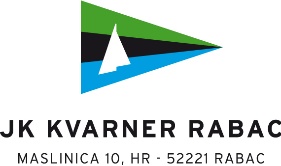 RegataEventRABAČKA REGATA 2021MjestoVenueRabacOrganizatorOrganizerJK KVARNERNadnevakDate24.09.2021.OBAVIJEST BR. NOTICE NO.PrimjedbeRemarksPrimjedbeRemarksPrimjedbeRemarksPrimjedbeRemarksSudacJudgePotpis Signature